NÁVOD NA IN ŠTALÁCIU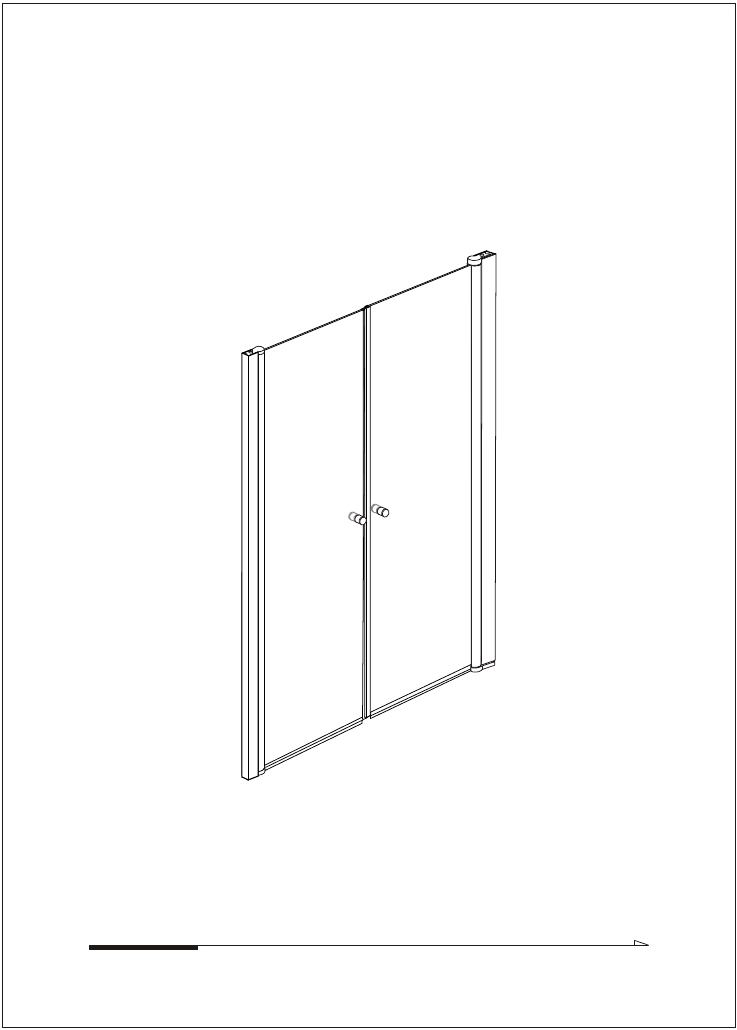 CAMEO6mm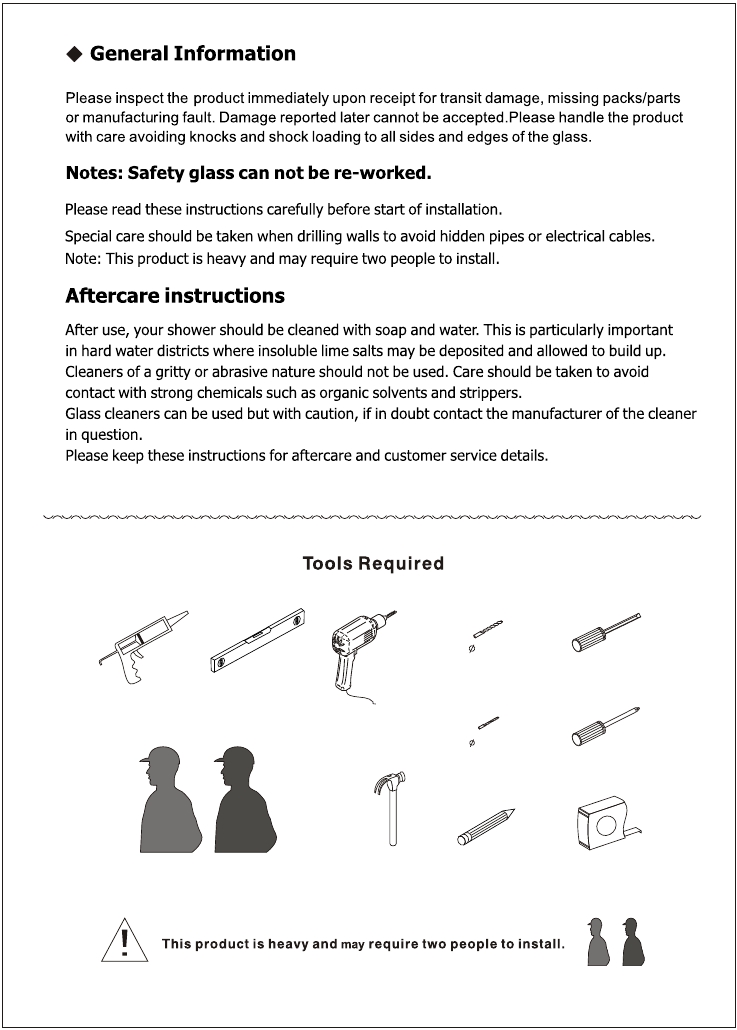 3.2mm1Obsah balenia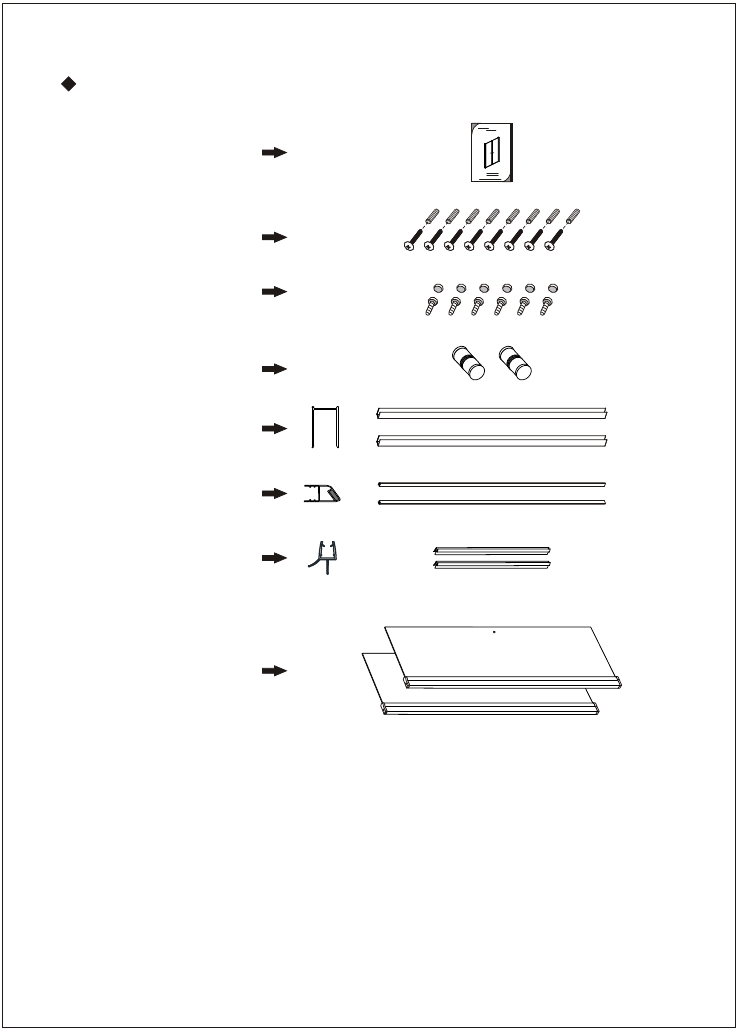 1x Návod na inštaláciu8x Hmoždinky8x Ploché skrutky M4x356x Skrutky M4x86x Krytka skrutky2x Súprava kľučiek2x Prísavky ku stene2x Magnetické tesnenie2x Vodný deflektor2x Panel dverí2Montážny výkres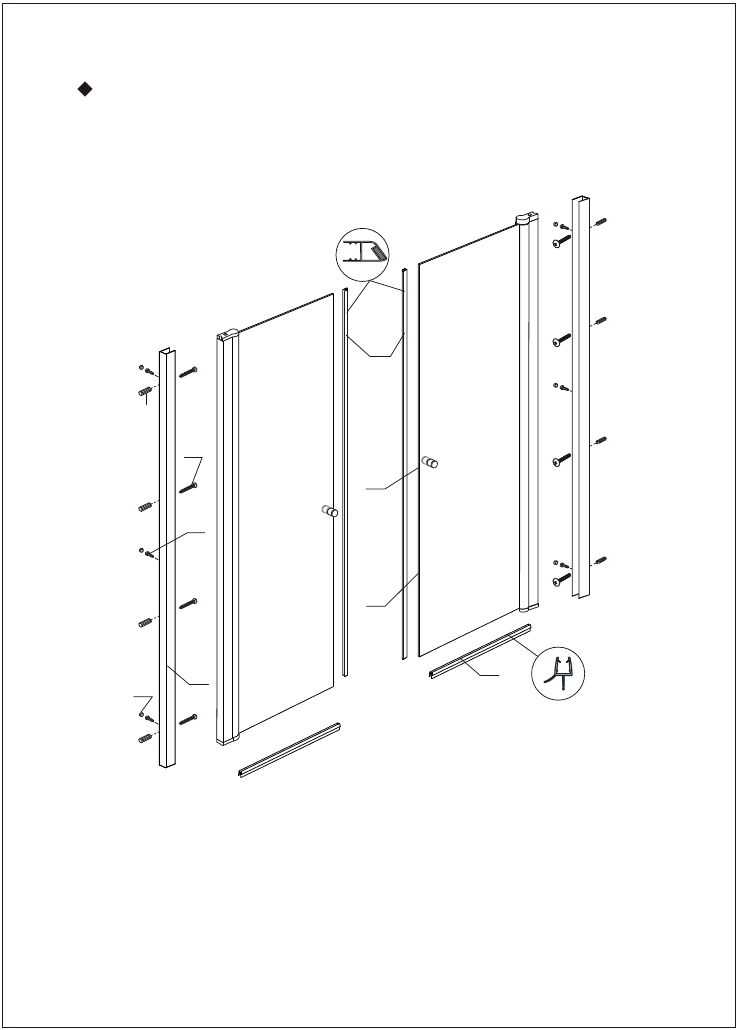 [9][1][2][8][3][7][5][4][6](1) 8x Hmoždinky(2) 8x Ploché skrutky M4x35(3) 6x Srutky M4x8(4) Prísavky ku stene(5) 6x Krytka skrutky(6) 2x Vodný deflektor(7) 2x Panel dverí(8) 2x Súprava kľučiek(9) 2x Magnetické tesnenie3Postup inštalácie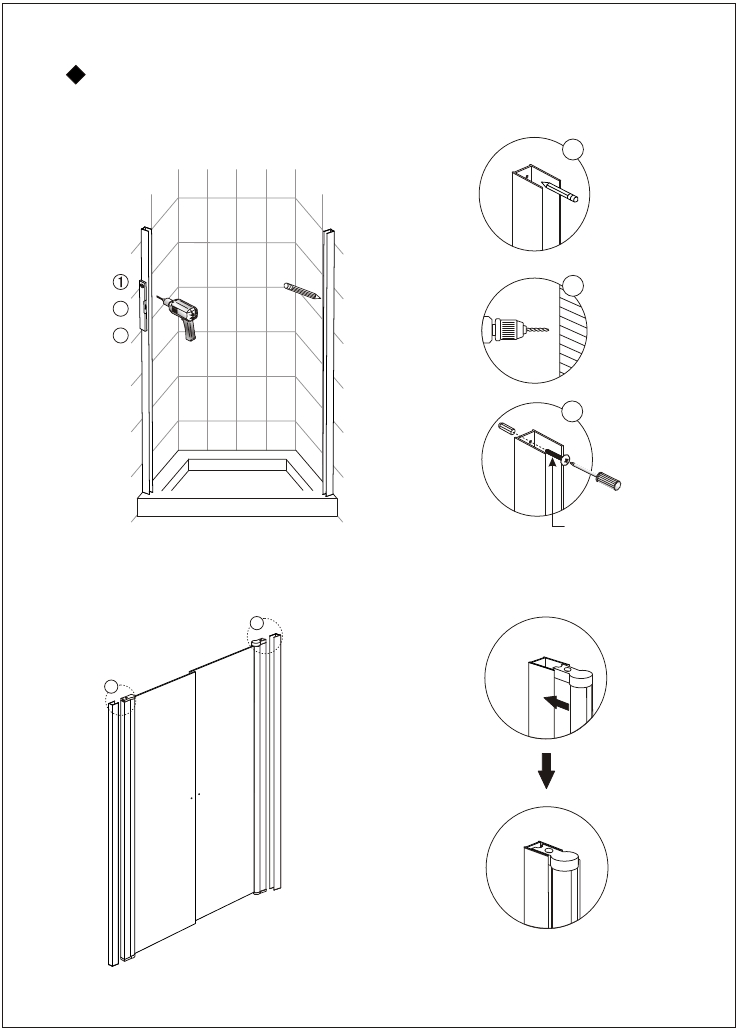 Krok 1１２２３３Plochá skrutkaM4x35Krok 2134Krok 3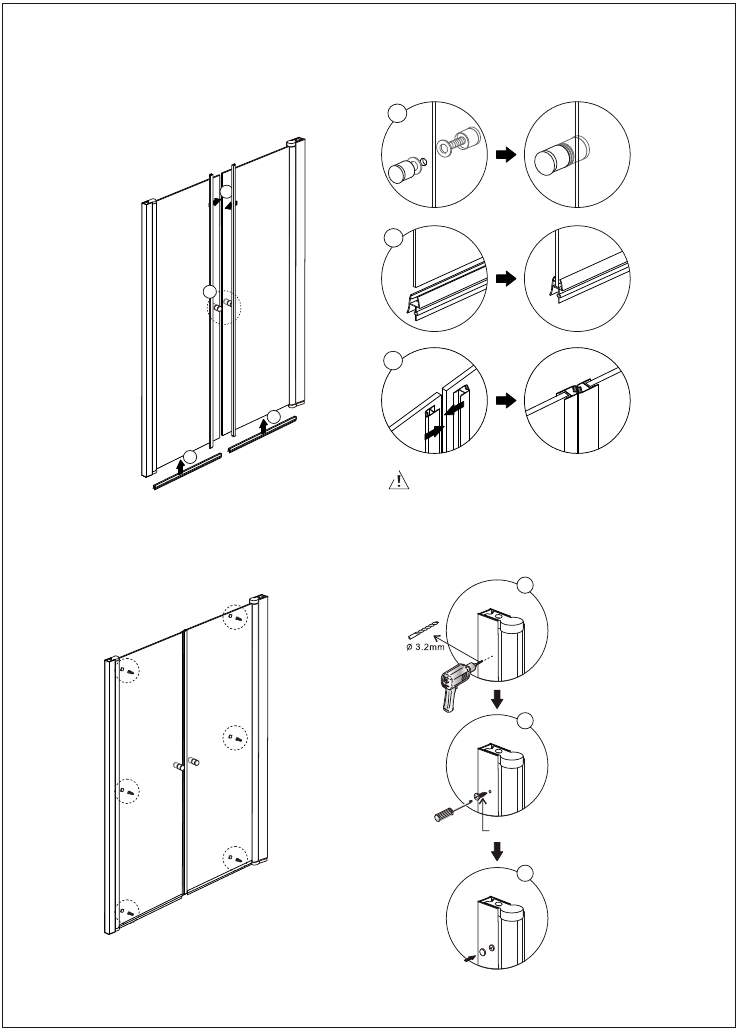 1321322Nutnosť zabezpečiť, aby stenové profily boli zvislo.Nadstavenie predných skiel musí byť tak, abysklá v drážkach mali   zabezpečený ľahký prechod.Krok 41a1bSkrutka M4 x81c5Pohľad zvnútraKrok 5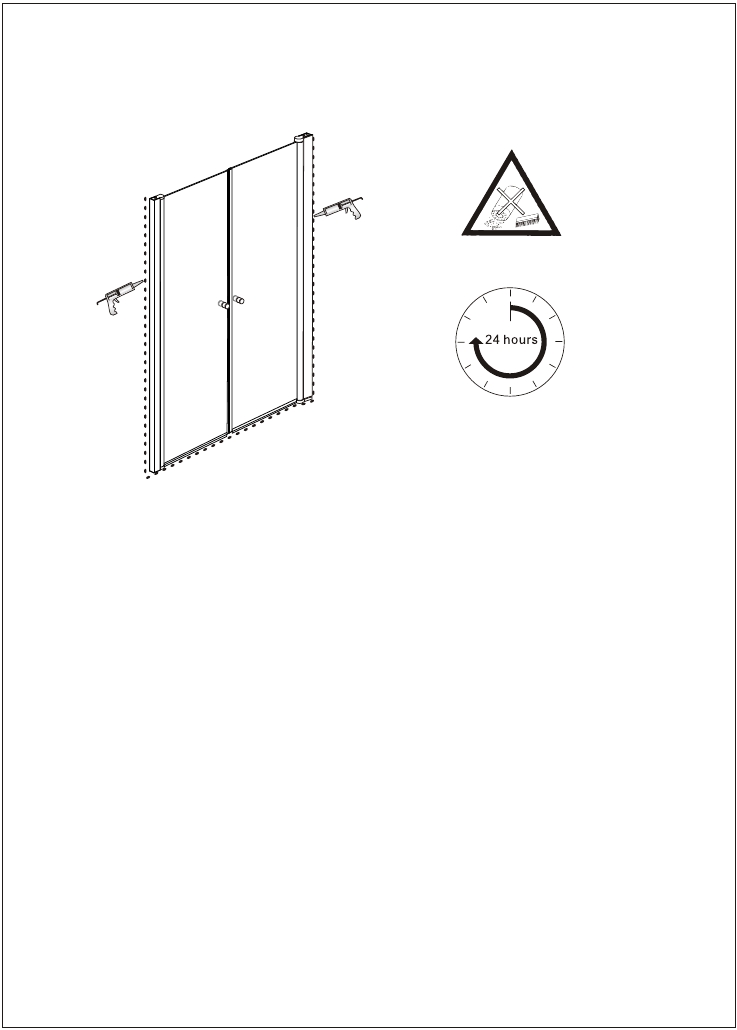 Pred použitím nechajte silikón vyschnúť 24 hodín6